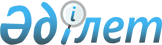 Шалқар аудандық мәслихатының 2017 жылғы 22 мамырдағы № 108 "Шалқар ауданында әлеуметтік көмек көрсетудің, оның мөлшерлерін белгілеудің және мұқтаж азаматтардың жекелеген санаттарының тізбесін айқындаудың қағидаларын бекіту туралы" шешіміне өзгерістер енгізу туралы
					
			Күшін жойған
			
			
		
					Ақтөбе облысы Шалқар аудандық мәслихатының 2019 жылғы 22 мамырдағы № 356 шешімі. Ақтөбе облысының Әділет департаментінде 2019 жылғы 27 мамырда № 6189 болып тіркелді. Күші жойылды - Ақтөбе облысы Шалқар аудандық мәслихатының 2020 жылғы 2 қарашадағы № 565 шешімімен
      Ескерту. Күші жойылды - Ақтөбе облысы Шалқар аудандық мәслихатының 02.11.2020 № 565 шешімімен (алғашқы ресми жарияланған күнінен бастап қолданысқа енгізіледі).
      Қазақстан Республикасының 2001 жылғы 23 қаңтардағы "Қазақстан Республикасындағы жергілікті мемлекеттік басқару және өзін-өзі басқару туралы" Заңының 6 бабына, Қазақстан Республикасының 2008 жылғы 4 желтоқсандағы Бюджет кодексінің 56 бабының 1 тармағының 4) тармақшасына және Қазақстан Республикасының Үкіметінің 2013 жылғы 21 мамырдағы № 504 "Әлеуметтік көмек көрсетудің, оның мөлшерлерін белгілеудің және мұқтаж азаматтардың жекелеген санаттарының тізбесін айқындаудың үлгілік қағидаларын бекіту туралы" қаулысына сәйкес, Шалқар аудандық мәслихаты ШЕШІМ ҚАБЫЛДАДЫ:
      1. Шалқар аудандық мәслихатының 2017 жылғы 22 мамырдағы № 108 "Шалқар ауданында әлеуметтік көмек көрсетудің, оның мөлшерлерін белгілеудің және мұқтаж азаматтардың жекелеген санаттарының тізбесін айқындаудың қағидаларын бекіту туралы" (нормативтік құқықтық актілердің мемлекеттік тіркеу тізілімінде тіркелген № 5528, 2017 жылы 15 маусымдағы "Шалқар" газетінде жарияланған) шешіміне келесідей өзгерістер енгізілсін:
      көрсетілген шешіммен бекітілген Шалқар ауданында әлеуметтік көмек көрсетудің, оның мөлшерлерін белгілеудің және мұқтаж азаматтардың жекелеген санаттарының тізбесін айқындау қағидаларындағы:
      "1. Жалпы ережелер" тарауындағы
      2 тармақтың 1) тармақшасы келесідей жаңа редакцияда жазылсын:
      "Азаматтарға арналған үкімет" мемлекеттік корпорациясы" коммерциялық емес акционерлік қоғамының Ақтөбе облысы бойынша филиалы Шалқар аудандық бөлімі "бұдан әрі- уәкілетті ұйым);"
      "2. Әлеуметтік көмек алушылар санаттарының тізбесі және көмектің мөлшерлері" тарауының мемлекеттік тілдегі нұсқасы жаңа редакцияда жазылсын:
      "2. Әлеуметтік көмек алушылар санаттарының тізбесін айқындау тәртібі және әлеуметтік көмектің мөлшерлерін белгілеу";
      9 тармақтың 3) тармақшасы алып тасталсын:
      10 тармақтың 7) тармақшасындағы:
      "60000 (алпыс мың)" сөздері "140000 (бір жүз қырық мың)" сөздерімен ауыстырылсын:
      10 тармақтың 9) тармақшасындағы:
      "60000 (алпыс мың)" сөздері "140000 (бір жүз қырық мың)" сөздерімен ауыстырылсын:
      13 тармақтың 1) тармақшасындағы:
      "100000 (бір жүз мың)" сөздері "300000 (үш жүз мың)" сөздерімен ауыстырылсын:
      13 тармақтың 2) тармақшасындағы:
      "50000 (елу мың)" сөздері "100000 (бір жүз мың)" сөздерімен ауыстырылсын:
      13 тармақтың 3) тармақшасындағы:
      "30000 (отыз мың)" сөздері "100000 (бір жүз мың)" сөздерімен ауыстырылсын:
      13 тармақтың 4) тармақшасындағы:
      "15000 (он бес мың)" сөздері "50000 (елу мың)" сөздерімен ауыстырылсын:
      2. "Шалқар аудандық мәслихатының аппараты" мемлекеттік мекемесі заңнамада белгіленген тәртіппен:
      1) осы шешімді Ақтөбе облысы Әділет департаментіне мемлекеттік тіркеуді;
      2) осы шешімді Қазақстан Республикасы нормативтік құқықтық актілерінің электрондық түрдегі эталондық бақылау банкінде және мерзімді баспа басылымдарында ресми жариялауға жіберуді;
      3) осы шешімді Шалқар аудандық мәслихатының интернет-ресурсында орналастыруды қамтамасыз етсін.
      3. Осы шешім оның алғашқы ресми жарияланған күнінен кейін күнтізбелік он күн өткен соң қолданысқа енгізіледі.
					© 2012. Қазақстан Республикасы Әділет министрлігінің «Қазақстан Республикасының Заңнама және құқықтық ақпарат институты» ШЖҚ РМК
				
      Шалқар аудандық мәслихатының 
сессия төрағасы 

М. Ержанов

      Шалқар аудандық 
мәслихат хатшысының 
міндетін атқарушы 

Ж. Былқайыр

      КЕЛІСІЛДІ:

      "Ақтөбе облысының жұмыспен 
қамтуды үйлестіру және 
әлеуметтік бағдарламалар басқармасы" 
ММ басшысы

      ______________ Қ. Утаров

       "___" ________ 2019 жылғы
